     РЕСПУБЛИКА БЕЛАРУСЬ                    ПАСПОРТ          воинского захоронения                                                            (захоронения жертв войн)                                                                                                           (учетный номер)Место и дата захоронения___Гродненская область, г. Свислочь_________________                                                                                                                                              (область, район, город, _юго-западная часть кладбища, 1982 г._________________________________________сельсовет, населенный пункт, число, месяц, год)2. Вид захоронения____индивидуальная могила____________________________________  3. Охранная зона (границы захоронения)______длина – 2 м, ширина – 2 м___________4. Краткое описание захоронения и его состояние__состояние – хорошее. Памятник из черного мрамора___________________________________________________ 5. Количество захороненных:6. Персональные сведения : прилагаются7. Кто осуществляет уход за захоронением______Свислочский филиал Гродненского областного потребительского общества8. Фотоснимок захоронения                            9. Карта расположения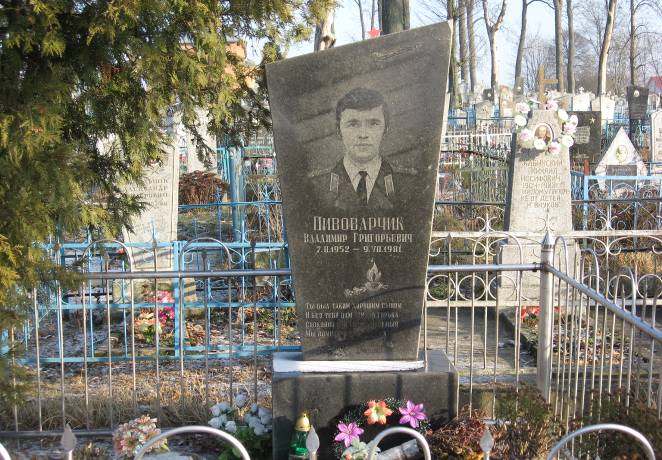 10.Дополнительная информация ________погиб при исполнении воинского долга в Эфиопии______________________________________________________________________ Подписи уполномоченных представителей:Председатель Свислочского районного исполнительного комитета                                   В.С.ОнищикМ.П.«_10__» ___мая___2017 г.Военный комиссар Волковысского,Берестовицкого и Свислочского районовполковник                                                                                  С.В.ИгнатовичМ.П.«_10__» ___мая____2017 г.ВсегоВ том числе по категориямВ том числе по категориямВ том числе по категориямВ том числе по категориямВ том числе по категориямВ том числе по категориямВ том числе по категориямВ том числе по категориямИз нихИз нихПриме-чаниеВсеговоеннослужащихвоеннослужащихучастниковсопротивленияучастниковсопротивлениявоеннопленныхвоеннопленныхжертв войнжертв войнизве-стныхнеиз-вест-ныхПриме-чаниеВсегоизве-стныхнеиз-вест-ныхизве-стныхнеиз-вест-ныхизве-стныхнеиз-вест-ныхизве-стныхнеиз-вест-ныхизве-стныхнеиз-вест-ныхПриме-чание11-------1--№ п/пВоинское званиеФамилияИмяОтчество(если таковое имеется)Дата рожденияДата гибели или смертиМесто первичного захороненияМесто службыМесто рождения и призыва1.капитанПивоварчикВладимирГригорьевич195209.07.1981---